ENGR 12     				PRACTICE TEST  1				NAME: ________________These are representative problems. The actual test will be shorter, but you should expect a number of short drill type questions with 1 or two extended problems similar to the material covered in these examples.For the following circuit, the voltage drop across the 12 Ohm Resistor in Volts is:  2.57142      b.    4.66666       c. 5.45454      d.    5.76     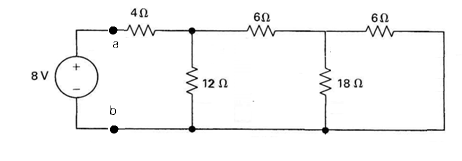 For the following circuit, it has been determined that  ia = 1 Amp and ib  = 0.5 Amps.  Using KVL, OL and KCL, find           vc,  ic  and then id.          Ignore all other components except those that are labeled.For the following circuitFind Rab for the resistive network shown (HINT: it’s a whole number, no decimal)Find the total power delivered by the voltage sourceFind the voltage drop across the 20 Ohm Resistor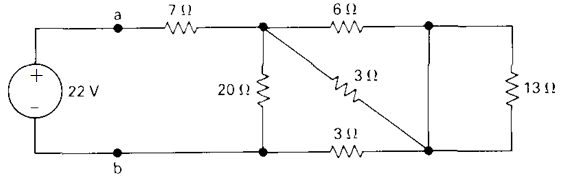 For the following circuit, it has been determined that  ia = .5 Amps.  Using KCL, KVL and OL,Hint: Answers to d, e, and f should be whole numbersThe power associated with the 8A Current Source  is 256 W,  producing704 W,  absorbing576 W,  producing384 W,  absorbing           The value of id in Amps  is   0.06   0.3   — 0.1   0.22 If the interconnections of ideal sources are valid, Identify which sources are developing and which sources are releasing powerVerify that the total power developed in the circuit equals the total power absorbed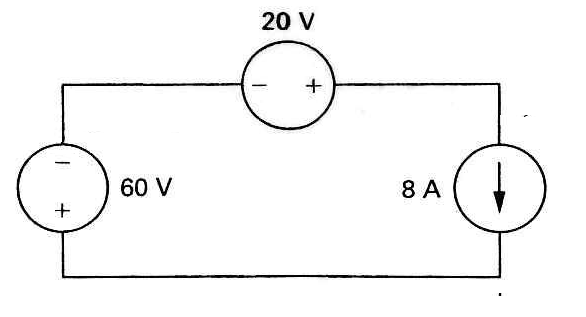 Find  vb  Find  ib  Find  ic Find  vd Find  ieThe power delivered by the 40V source  